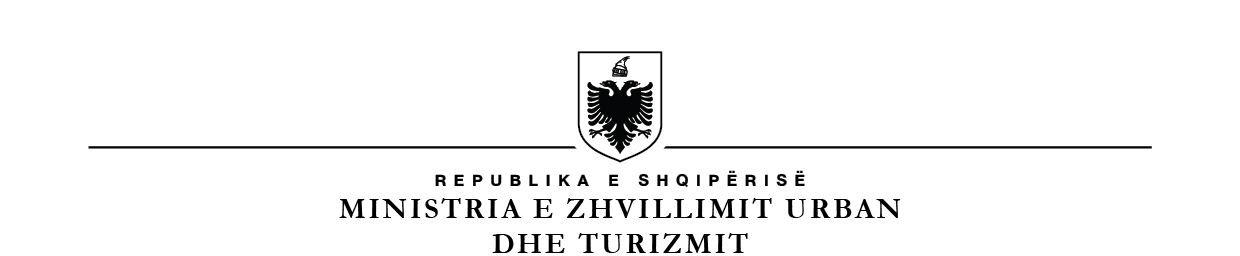 MINISTRIA E ARSIMIT DHE SPORTITDREJTORIA E PËRGJITHSHME E ARSIMIT PARAUNIVERSITARNr._____ prot.                                          Tiranë, më ___.___.202LISTË VERIFIKIMipËrUdhëzimin nr. 25, datë 02.08.2013, “Për organizimin dhe funksionimin e qeverisë së nxënësve", i ndryshuar me udhëzimin nr. 22, datë 04.10.2019Subjekti:_____________________________________ Nr. NIPT ______________________Adresa: ______________________________________________________________________Administratori: _______________________________________________________________Drejtori i shkollës: ____________________________________________________________Tel/Cel: _________________________ Fax: ________________ E-mail: _________________Lloji Aktivitetit: __(Kopsht/AB/AML)_____________________________________________Arsyeja e inspektimit: Inspektim i Programuar      Ri-Inspektim         Inspektim i Posaçëm Në zbatim të Udhëzimin nr. 25, datë 02.08.2013, “Për organizimin dhe funksionimin e qeverisë së nxënësve", i ndryshuar me udhëzimin nr. 22, datë 04.10.2019GRUPI I INSPEKTIMIT                                            DREJTORI I SHKOLLWS1.2. Nr.Baza LigjorePyetje VlerësimiVlerësimiVlerësimiKomenteNr.Baza LigjorePyetje PoJoNAKomente1Gërma a, Nënkreu IV, Kreu I, e ndryshuar me gërmën a, pika 1, Kreu I, udhëzimi 22, datë 04.10.2019A ka organizuar qeveria e nxënësve veprimtari, nëpërmjet të cilave u është dhënë mundësia nxënësve të dëgjohen nga drejtuesit dhe mësuesit e shkollës, për idetë në të mirë të tyre dhe të shkollës?2Gërma b, Nënkreu IV, Kreu I, e ndryshuar me gërmën b, pika 1, Kreu I, udhëzimi 22, datë 04.10.2019A ka organizuar qeveria e nxënësve veprimtari të nxënësve në dobi të shkollës?3Gërma c, Nënkreu IV, Kreu I, e ndryshuar me gërmën c, pika 1, Kreu I, udhëzimi 22, datë 04.10.2019A ka organizuar qeveria e nxënësve veprimtari që ndikojnë në rritjen e pjesëmarrjes së nxënësve në proceset vendimmarrëse?4Gërma d, Nënkreu IV, Kreu I, e ndryshuar me gërmën d, pika 1, Kreu I, udhëzimi 22, datë 04.10.2019A ka organizuar qeveria e nxënësve veprimtari që edukojnë vlera dhe qëndrime demokratike?5Gërma e, Nënkreu IV, Kreu I, e ndryshuar me gërmën e, pika 1, Kreu I, udhëzimi 22, datë 04.10.2019A ka kontribuar qeveria e nxënësve në krijimin e një klime pozitive në shkollë, veçanërisht në zgjidhjen e konflikteve nxënës-nxënës, nxënës-mësues?6Gërma f, Nënkreu IV, Kreu I, e ndryshuar me gërmën f, pika 1, Kreu I, udhëzimi 22, datë 04.10.2019A ka kontribuar qeveria e nxënësve në parandalimin dhe pakësimin e abuzimit të nxënësve me duhanin, alkoolin, drogat, bullizmin, si dhe të braktisjes së shkollës?7Gërma g, Nënkreu IV, Kreu I, e ndryshuar me gërmën g, pika 1, Kreu I, udhëzimi 22, datë 04.10.2019A ka kontribuar qeveria e nxënësve në ndërgjegjësimin e nxënësve për problemet sociale brenda dhe jashtë shkollës?8Gërma h, Nënkreu IV, Kreu I, e ndryshuar me gërmën h, pika 1, Kreu I, udhëzimi 22, datë 04.10.2019A ka aftësuar qeveria e nxënësve nxënësit në zgjidhjen e problemeve me të cilat ndeshen grupmoshat e tyre?9Gërma i, Nënkreu IV, Kreu I, e ndryshuar me gërmën i, pika 1, Kreu I, udhëzimi 22, datë 04.10.2019A ka zgjedhur qeveria e nxënësve një herë në dy vjet, nxënësit e shkollës që do të kandidojnë për Parlamentin e Nxënësve të Shqipërisë, nga kuotat e përcaktuara për kategoritë e veçanta të nxënësve?10Pika 1, Nënkreu I, Kreu II, Udhëzimi nr. 25, datë 02.08.2013A ka ngritur shkolla qeverinë e nxënësve në bazë shkolle?11Pika 2, Nënkreu I, Kreu II, Udhëzimi nr. 25, datë 02.08.2013A ka organizuar shkolla zgjedhjet për qeverinë e nxënësve në fillim të çdo viti mësimor?12Pika 3, Nënkreu I, Kreu II, Udhëzimi nr. 25, datë 02.08.2013A përfaqësohen klasat 6 – 9, në qeverinë e nxënësve, në shkollën e arsimit bazë? 13Pika 4, Nënkreu I, Kreu II, Udhëzimi nr. 25, datë 02.08.2013A përfaqësohen klasat 4 - 6 në qeverinë e nxënësve, në shkollat vetëm fillore? 14Gërma a, Pika 5, Nënkreu I, Kreu II, Udhëzimi nr. 25, datë 02.08.2013A kanë zgjedhur nxënësit, nën kujdesin e mësuesve kujdestarë përkatës, për çdo klasë paralele, nga një anëtar të qeverisë së nxënësve, kur një klasë ka një deri në katër paralele? 15Gërma b, Pika 5, Nënkreu I, Kreu II, Udhëzimi nr. 25, datë 02.08.2013Kur një klasë ka më shumë se katër paralele, a ka zgjedhur çdo klasë paralele, nën kujdesin e mësuesit kujdestar përkatës, me shumicë votash tre nxënës, të cilët formojnë së bashku përfaqësuesit e paraleleve të një klase? 16Gërma b, Pika 5, Nënkreu I, Kreu II, Udhëzimi nr. 25, datë 02.08.2013A kanë zgjedhur përfaqësuesit e paraleleve të një klase, nën kujdesin e një mësuesi të caktuar, me shumicë të thjeshtë votash të fshehta, katër anëtarë të qeverisë së nxënësve?17Pika 6, Nënkreu I, Kreu II, Udhëzimi nr. 25, datë 02.08.2013A është zgjedhur kryetari i qeverisë së nxënësve,  një anëtar i qeverisë, me shumicën e thjeshtë të votave të anëtarëve të saj, me konkurrimin e më shumë se një kandidati për rolin e kryetarit?18Pika 7, Nënkreu I, Kreu II, Udhëzimi nr. 25, datë 02.08.2013A është zgjedhur kryetari i qeverisë së nxënësve, në arsimin e mesëm të lartë, një nga anëtarët e qeverisë, me votë të drejtpërdrejtë dhe të fshehtë të nxënësve të shkollës, me konkurrimin e më shumë se një kandidati për rolin e kryetarit?19Pika 8, Nënkreu I, Kreu II, Udhëzimi nr. 25, datë 02.08.2013A ka lidhje familjare me drejtorin e shkollës, kryetari i qeverisë së nxënësve?20Pika 9, Nënkreu I, Kreu II, e shtuar te udhëzimi 22, datë 04.10.2019A është përzgjedhur kryetari i qeverisë së nxënësve, nga klasat 4-8 për arsimin bazë dhe klasat 10-11 për arsimin e mesëm të lartë, për të fituar të drejtën të kandidojë në zgjedhjet e Parlamentit të Nxënësve të Shqipërisë? 21Pika 1/3, Nënkreu I/1, e shtuar pas Nënkreu I te Kreu II, Udhëzimi 22, datë 04.10.2019A ka qeveria e nxënësve kryetarin dhe sekretarin e saj?22Pika 2/3, Nënkreu I/1, e shtuar pas Nënkreu I te Kreu II, Udhëzimi 22, datë 04.10.2019A është e përbërë qeveria e nxënësve nga anëtarët e zgjedhur nga nxënësit në bazë klase apo klasash paralele, sipas procedurave të parashikuara në nënkreun I, të kreut 2, të udhëzimit 22?23Gërma a, Pika 3/3, Nënkreu I/1, e shtuar pas Nënkreu I, te Kreu II, Udhëzimi 22, datë 04.10.2019A ka drejtuar kryetari i qeverisë së nxënësve veprimtarinë e qeverisë së nxënësve?24Gërma b, Pika 3/3, Nënkreu I/1, e shtuar pas Nënkreu I, te Kreu II, Udhëzimi 22, datë 04.10.2019A ka drejtuar kryetari i qeverisë së nxënësve ndarjen e detyrave midis anëtarëve?25Gërma c, Pika 3/3, Nënkreu I/1, e shtuar pas Nënkreu I, te Kreu II, Udhëzimi 22, datë 04.10.2019A ka drejtuar kryetari i qeverisë së nxënësve hartimin dhe zbatimin e planit vjetor të qeverisë së nxënësve?26Gërma d, Pika 3/3, Nënkreu I/1, e shtuar pas Nënkreu I, te Kreu II, Udhëzimi 22, datë 04.10.2019A ka përfaqësuar kryetari i qeverisë së nxënësve, nxënësit në bordin e shkollës? 27Gërma e, Pika 3/3, Nënkreu I/1, e shtuar pas Nënkreu I, te Kreu II, Udhëzimi 22, datë 04.10.2019A ka përfaqësuar kryetari i qeverisë së nxënësve, nxënësit e shkollës në veprimtari të ndryshme brenda e jashtë saj?28Gërma f, Pika 3/3, Nënkreu I/1, e shtuar pas Nënkreu I, te Kreu II, Udhëzimi 22, datë 04.10.2019A është shkarkuar nga detyra, kryetari i qeverisë së nxënësve prej drejtorit të shkollës, për thyerje të rregullores së brendshme të shkollës dhe legjislacionit në fuqi?29Gërma a, Pika 4/3, Nënkreu I/1, e shtuar pas Nënkreu I, te Kreu II, Udhëzimi 22, datë 04.10.2019A është zgjedhur me shumicë votash, sekretari i qeverisë së nxënësve në mbledhjen e parë të qeverisë së nxënësve?30Gërma b, Pika 4/3, Nënkreu I/1, e shtuar pas Nënkreu I, te Kreu II, Udhëzimi 22, datë 04.10.2019A ka përgatitur sekretari i qeverisë së nxënësve materialet që do të shpërdahen në mbledhjet e qeverisë së nxënësve?31Gërma c, Pika 4/3, Nënkreu I/1, e shtuar pas Nënkreu I, te Kreu II, Udhëzimi 22, datë 04.10.2019A ka mbajtur sekretari i qeverisë së nxënësve shënime në mbledhjet e qeverisë së nxënësve?32Gërma d, Pika 4/3, Nënkreu I/1, e shtuar pas Nënkreu I, te Kreu II, Udhëzimi 22, datë 04.10.2019A ka lajmëruar sekretari i qeverisë së nxënësve anëtarët dhe të ftuarit për mbledhjen e qeverisë së nxënësve?33Gërma e, Pika 4/3, Nënkreu I/1, e shtuar pas Nënkreu I, te Kreu II, Udhëzimi 22, datë 04.10.2019A ka mbajtur sekretari i qeverisë së nxënësve arkivin e qeverisë së nxënësve në një mjedis të institucionit?34Gërma a, Pika 5/3, Nënkreu I/1, e shtuar pas Nënkreu I, te Kreu II, Udhëzimi 22, datë 04.10.2019A ka komunikuar anëtari i qeverisë së nxënësve mendimet e nxënësve që përfaqëson në qeverinë e nxënësve?35Gërma b, Pika 5/3, Nënkreu I/1, e shtuar pas Nënkreu I, te Kreu II, Udhëzimi 22, datë 04.10.2019A ka përcjellë anëtari i qeverisë së nxënësve vendimet e qeverisë së nxënësve te klasa që përfaqëson?36Gërma c, Pika 5/3, Nënkreu I/1, e shtuar pas Nënkreu I, te Kreu II, Udhëzimi 22, datë 04.10.2019A ka propozuar anëtari i qeverisë së nxënësve masa ose veprimtari që mund të organizohen në nivel shkolle?37Gërma d, Pika 5/3, Nënkreu I/1, e shtuar pas Nënkreu I, te Kreu II, Udhëzimi 22, datë 04.10.2019A ka marrë pjesë dhe a ka qenë aktiv anëtari i qeverisë së nxënësve në mbledhjet e qeverisë së nxënësve?38Gërma e, Pika 5/3, Nënkreu I/1, e shtuar pas Nënkreu I, te Kreu II, Udhëzimi 22, datë 04.10.2019A ka raportuar anëtari i qeverisë së nxënësve në çdo mbledhje te kryetari i qeverisë së nxënësve?39Pika 1, Nënkreu II, Kreu II, Udhëzimi nr. 25, datë 02.08.2013A funksionon qeveria e nxënësve në përputhje me legjislacionin në fuqi, rregulloren e brendshme të shkollës dhe rregulloren e saj?40Pika 2, Nënkreu II, Kreu II, Udhëzimi nr. 25, datë 02.08.2013A është hartuar rregullorja e qeverisë së nxënësve nga grupe pune me nxënës dhe a është miratuar nga qeveria e saj, pasi është marrë pëlqimi nga bordi dhe drejtori i shkollës?41Pika 3, Nënkreu II, Kreu II, Udhëzimi nr. 25, datë 02.08.2013A ka zgjedhur qeveria e nxënësve në mbledhjen e saj të parë nënkryetarin dhe sekretarin?42Pika 4, Nënkreu II, Kreu II, Udhëzimi nr. 25, datë 02.08.2013A kanë kryer anëtarët e qeverisë së nxënësve, detyra që mbulojnë aspekte të veçanta të veprimtarisë së shkollës, si dhe klasa të caktuara, veçanërisht të fillores për qeverinë e nxënësve të arsimit bazë?43Pika 5, Nënkreu II, Kreu II, Udhëzimi nr. 25, datë 02.08.2013A ka informuar qeveria e nxënësve rregullisht nxënësit për veprimtarinë e saj?44Gërma a, Pika 6, Nënkreu II, Kreu II, Udhëzimi nr. 25, datë 02.08.2013A ka hartuar qeveria e nxënësve dhe a ka zbatuar planin e saj vjetor në bashkëpunim me nxënës të shkollës?45Gërma b, Pika 6, Nënkreu II, Kreu II, Udhëzimi nr. 25, datë 02.08.2013A ka përgatitur qeveria e nxënësve raportin vjetor të veprimtarisë së saj, të cilin ia ka dërguar drejtorisë, kryetarit të bordit dhe kryetarit të këshillit të prindërve, si dhe a ka mundësuar leximin e këtij raporti nga nxënësit e shkollës?46Pika 7, Nënkreu II, Kreu II, Udhëzimi nr. 25, datë 02.08.2013A ka ftuar qeveria e nxënësve në mbledhjet e saj, përfaqësues të klasave të fillores për qeverinë e nxënësve të arsimit bazë, nga bordi i shkollës, drejtoria, këshilli i prindërve të shkollës, mësues, përfaqësues të OJF-ve?47Pika 1, Nënkreu III, Kreu II, e ndryshuar me pikën 1/4, Kreu I, udhëzimi 22, datë 04.10.2019A ka marrë qeveria e nxënësve nisma për veprimtari jashtëkurrikulare, jopolitike, në bashkëpunim me drejtorin e shkollës?48Pika 2, Nënkreu III, Kreu II, e ndryshuar me pikën 2/4, Kreu I, udhëzimi 22, datë 04.10.2019A ka përgatitur dhe a ka realizuar qeveria e nxënësve projekte, në bashkëpunim me drejtorin e shkollës, për plotësimin dhe zhvillimin e interesave të nxënësve?49Pika 3, Nënkreu III, Kreu II, e ndryshuar me pikën 3/4, Kreu I, udhëzimi 22, datë 04.10.2019A ka përgatitur dhe a ka realizuar qeveria e nxënësve projekte, pas miratimit nga drejtori i shkollës, me organizata jofitimprurëse, të cilat kanë në fokusin e tyre të drejtat fëmijëve, pjesëmarrjen e fëmijëve dhe të rinjve në vendimmarrje dhe arsim?50Pika 4, Nënkreu III, Kreu II, e ndryshuar me pikën 4/4, Kreu I, udhëzimi 22, datë 04.10.2019A ka zhvilluar qeveria e nxënësve pyetësorë mbi kënaqësitë e nxënësve për shërbimin që shkolla siguron ose për aspekte të veçanta të jetës shkollore të nxënësve?51Pika 5, Nënkreu III, Kreu II, e ndryshuar me pikën 5/4, Kreu I, udhëzimi 22, datë 04.10.2019A ka bashkëpunuar qeveria e nxënësve me strukturat homologe të shkollave të tjera, brenda e jashtë vendit, me qëllim shkëmbimin e përvojave dhe realizimin e projekteve të përbashkëta?52Pika 6, Nënkreu III, Kreu II, e ndryshuar me pikën 6/4, Kreu I, udhëzimi 22, datë 04.10.2019A ka komunikuar qeveria e nxënësve vazhdimisht për veprimtarinë e saj me këshillin e prindërve?53Pika 7, Nënkreu III, Kreu II, e ndryshuar me pikën 7/4, Kreu I, udhëzimi 22, datë 04.10.2019A ka hartuar qeveria e nxënësve planin vjetor, mbi bazën e përparësive të identifikuara nga të gjitha klasat e shkollës, nëpërmjet përfaqësuesve të tyre?54Gërma a, Pika 1, Nënkreu IV, Kreu II, Udhëzimi nr. 25, datë 02.08.2013A ka përzgjedhur qeveria e nxënësve mësuesin ndihmës, i cili e ndihmon në hartimin dhe zbatimin e veprimtarive të qeverisë së nxënësve dhe, në veçanti, në hartimin e rregullores së qeverisë së nxënësve?55Gërma b, Pika 1, Nënkreu IV, Kreu II, Udhëzimi nr. 25, datë 02.08.2013A ka kërkuar qeveria e nxënësve zëvendësimin e mësuesit ndihmës të saj, kur ai nuk ka kryer detyrat e tij?56Pika 2, Nënkreu IV, Kreu II, Udhëzimi nr. 25, datë 02.08.2013A ka emëruar drejtori i shkollës mësuesin ndihmës?57Pika 3, Nënkreu IV, Kreu II, Udhëzimi nr. 25, datë 02.08.2013A i është dhënë mësuesit ndihmës klasë në kujdestari, me përjashtim të rasteve kur në shkollë ekzistojnë klasa pa mësues kujdestarë?58Pika a, Nënkreu I, Kreu III, Udhëzimi nr. 25, datë 02.08.2013A ka vënë drejtori i shkollës në dispozicion të qeverisë së nxënësve dokumentet zyrtare, që kanë të bëjnë me veprimtarinë e saj dhe të shkollës, si ligji për sistemin arsimor parauniversitar dhe akte të tjera nënligjore?59Pika b, Nënkreu I, Kreu III, Udhëzimi nr. 25, datë 02.08.2013A ka takuar drejtori i shkollës një herë në dy muaj qeverinë e nxënësve për të dëgjuar shqetësimet dhe propozimet e saj?60Pika c, Nënkreu I, Kreu III, Udhëzimi nr. 25, datë 02.08.2013A i ka siguruar drejtori i shkollës qeverisë së nxënësve një mjedis ku të zhvillojë veprimtaritë e saj, të ruajë arkivin e saj, si dhe një vend ku të afishojë lajmërimet?61Pika d, Nënkreu I, Kreu III, Udhëzimi nr. 25, datë 02.08.2013A ka përfshirë drejtori i shkollës përfaqësues të qeverisë së nxënësve në grupet e punës që hartojnë rregulloren e shkollës, planin afatmesëm dhe planin e saj vjetor?62Pika e, Nënkreu I, Kreu III, Udhëzimi nr. 25, datë 02.08.2013A ka ftuar drejtori i shkollës kryetarin e qeverisë së nxënësve në mbledhje të këshillit të mësuesve, kur shqyrtohen çështje që kanë të bëjnë me kontributin e qeverisë së nxënësve?63Nënkreu II, Kreu III, Udhëzimi nr. 25, datë 02.08.2013A i ka kërkuar kryetari i qeverisë së nxënësve leje me shkrim drejtorit të shkollës për veprimtari jashtëkurrikulare të qeverisë së nxënësve, të cilat i organizon në mjediset e shkollës ose jashtë saj?